PURPOSE: Admittance abilities are important for Health Careers candidates. The Health Sciences Reasoning Test – Associate Degree Level (HSRT-AD) measures all the core reasoning skills needed for reflective decision-making (clinical reasoning) and provides valid and reliable data on the thinking skills of individuals and of groups. The HSRT-AD is an assessment of the critical thinking skills needed by health sciences students as they develop their clinical reasoning skills.WHAT IT IS: The HSRT-AD assessment is 50 minutes timed and includes 35 engaging, scenario-based questions.WHEN THE HSRT-AD ASSESSMENT SHOULD BE COMPLETED: Students must complete the assessment prior to the application deadline and are recommended to schedule to take the assessment at least 30 days (1 month) prior to the announced Application Deadline. This will allow adequate time to complete a retake assessment (if approved).Application Deadlines:Medical Assisting: January 15th and July 1stParamedicine: February 1st, August 1st, and November 1stRespiratory Therapy: June 1stMAKING AN APPOINTMENT TO SIT FOR THE HSRT-AD ASSESSMENT: You must schedule your appointment to sit for the HSRT-AD assessment at least 48 hours (about 2 days) in advance or earlier by contacting an MCC Testing Center.Elkhorn Valley Testing Center   testingcenterevc@mccneb.edu       Room 158                                      531-622-1278Fort Omaha Testing Center       testingcenterfoc@mccneb.edu        Building 23, Room 311               531-622-2204Sarpy Center Testing Center     testingcentersrp@mccneb.edu        Room 116                                      531-622-3803South Omaha Testing Center    testingcentersoc@mccneb.edu       Connector Bldg. Room 102        531-622-4613HOW TO PAY FOR YOUR HSRT-AD ASSESSMENT:ASSESSMENT FEE: $20.00 Assessment fee must be paid prior to your assessment appointment.You may pay your HSRT-AD $20.00 assessment fee on-campus at Student Services – Cashiering, during their hours of operation. Be aware the Cashiering office may not be available to make a same day cash or credit/debit card payments. To pay for the HSRT-AD assessment over the telephone (by debit or credit card):Call the Student Accounts Office at 531-622-2405 (7:30 - 5:00 Monday - Friday) and state you need to pay for a HSRT-AD assessment. Please have your MCC student ID # ready.The Student Accounts Staff Member will ask you several questions. You will provide your credit/debit card information to pay the $20.00 assessment fee.Remember to ask for a Payment Receipt Number from the Student Accounts Staff Member before disconnecting.Copy the Payment Receipt Number down or bring your printed receipt to your HSRT-AD assessment appointment.RETAKE POLICY: Assessment fee: $20.00 Retakes are scheduled the same way you scheduled your first assessment by contacting an MCC Testing Center. Students are allowed to complete the HSRT-AD assessment 3 times in a 2-year period for all Health Careers programs. Retakes must be approved by the Program Director. Students inquiring about a retake will call or email the Program Director of their Health Careers department to request a retake assessment. If approved the Program Director will send a confirmation email to April Herrley (aherrley@mccneb.edu) stating the approval. April will enter the note into STRK and notify the testing center staff.SCORING: Scores are calculated automatically and are available upon assessment completion. Students will see their score on the screen when the assessment is completed. Also, students must email themselves a copy of their results in order to receive a score report to submit with their admission application. The Testing Center staff do not have access to a student’s score report. The best score obtained is used for admissions purposes.QUESTIONS MAY BE DIRECTED TO:Jennifer Hank     Health Careers Enrollment Specialist           SOC-MHY    531-622-4791               jhank@mccneb.eduDonna Marotta  Program Director-Medical Assisting             SOC-MHY    531-622-4713    dmmarotta@mccneb.eduCandace Ryan    Program Director-Respiratory Therapy        SOC-MHY    531-622-4653            cdryan@mccneb.eduCraig Jacobus     Program Director-Paramedicine                    SOC-MHY    531-622-3004      chjacobus@mccneb.eduHSRT-AD Study Guide ResourcesHSRT-AD STUDY RESOURCES: Visit the HSRT-AD webpage at Insight Assessment:  https://testing.insightassessment.com/testing/app for sample questions. How to Prepare for Insight Assessment Thinking TestsA good critical thinking test is not going to be a test of factual knowledge about critical thinking. Memorizing information and definitions is not the key. A good critical thinking test will engage you in using your thinking skills and mindset because critical thinking is a process. Achieving greater success with critical thinking requires practice. Regularly exercising your critical thinking skills builds strength. Our test instruments are used in academic institutions for admissions purposes and learning outcomes assessment purposes. Businesses also use the assessments for employee selection and training purposes. How do Insight Assessment tests work? Insight Assessment educational and employment test instruments are designed to measure a person’s reasoning skills and thinking mindset. Here is how they work: If you take one of our thinking mindset assessments, you will be presented with a list of simple statements and asked whether you agree or disagree with each of those statements. No study or other kind of preparation is needed for this kind of an assessment. If you take one of our thinking skills tests, you will be presented with questions that ask you which is the best response? All the information needed to answer is provided in the question itself. You’ll need to apply your critical thinking skills to that information and then select the best response from those provided. Again, no studying or specialized subject matter knowledge is needed, since the questions provide the content about which you’ll be reasoning. Allow yourself plenty of time to complete the assessment in an environment free of distraction. If you are taking the assessment in App or Online mode, your test administrator will provide a link and user login instructions. Your test may be timed; the online test systems include a timer that counts down the remaining time. The timer does not start until you actually bring the first test question up on the screen. Tests are scored electronically using our secure, validated testing system. Test results will be provided to you or your test administrator. Can I study for a critical thinking test? Research shows that your brain grows stronger when you give it a workout by studying new information, learning new skills, or reflecting on new experiences. Building strong reasoning skills and a positive thinking mindset involves engaging problems and making decisions in a thoughtful way. There are many products designed to engage and strengthen critical thinking. To gain an overview of critical thinking and how the skills and habits of mind go together in problem solving and decision making, we suggest the essay “Critical Thinking: What It Is and Why It Counts,” which you can download from our website, www.insightassessment.com. Generic adult level sample critical thinking skills questions and thinking mindset questions are posted on our website, www.insightassessment.com. These samples are only examples, not the same as the ones used on the tests you may being asked to take by schools, colleges or businesses. Our own free app, Critical Thinking Insight, contains examples of critical thinking assessments, although not the same ones used by schools, colleges and businesses. You may want to download our app and view the free sample skills and mindset questions there. This will also give you a chance to familiarize yourself with our app based online test systems. An introductory college level textbook, “Think Critically,” by Facione and Gittens, is available from Pearson Education. Use your critical thinking skills; exercise them every day. Good luck with the assessment! Information for Understanding Your Score ReportThe Health Sciences Reasoning Test - Associate Degree (HSRT-AD) measures high-stakes reasoning and decision-making processes. It is calibrated for use by certificate and two-year programs in the health sciences and is designed to objectively measure the core reasoning skills needed for reflective decision-making concerning what to believe or what to do. Critical thinking reasoning skills can be strengthened with effective and engaging training, personal reflection and evaluation, and practice over time The HSRT-AD OVERALL Score is the best overall measure of critical thinking skills and has been shown to predict success in workplace contexts, the completion of educational programs, successful professional licensure, and high clinical performance ratings.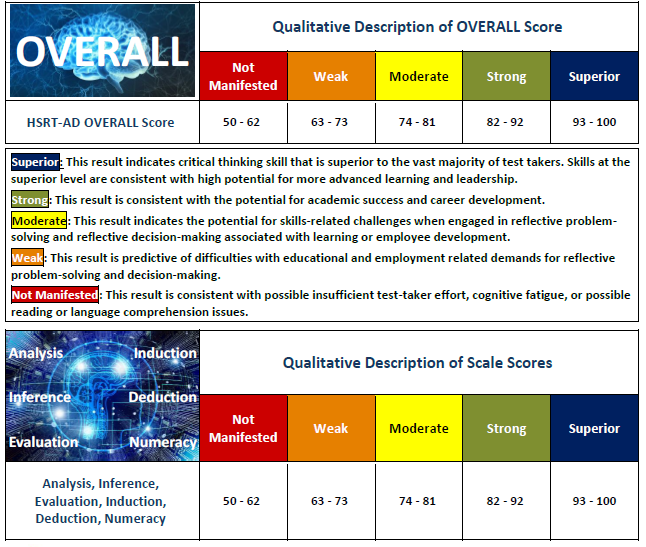 